MINUTES OF MEETINGJune 8, 2020 @ 4:30 PMAudio ConferenceMembers Present: Robert Ortiz, Pamela Woodbury & Nancy HerholzPrincipal Assessor: Linda LeBlancMeeting called to order @ 4:30 pmThe Boards regular scheduled meetings on April 13, 2020 and the meeting scheduled for May 11, 2020 were cancelled due to Covid-19Next month’s Board meeting will hopefully be held on Monday, July 13, 2020 @ 4:00 PMFYI- The principal assessor will be attending a zoom conference June 23, 24 & 25thMinutes:										  Vote (3-0)Reviewed and voted to approve regular meeting minutes from March 9, 2020 Reviewed and approved Audio Conference minutes for April 16, 2020Motor Vehicle:										  Vote (3-0)Voted to approve 115 abatement applications from March to June 2020Voted to deny 3 abatement application because they still own the vehiclesVoted to approve commitment and warrant for 2020-03 				  $39,427.98Voted to approve March’s monthly list of abatements for 2017				  $508.33Voted to approve March’s monthly list of abatements for 2019	$1,287.93Voted to approve March’s monthly list of abatements for 2020	$7,500.37Voted to approve April’s monthly list of abatements for 2018	$71.87Voted to approve April’s monthly list of abatements for 2019	$309.37Voted to approve April’s monthly list of abatements for 2020	$7,292.06Voted to approve May’s monthly list of abatements for 2018	$296.25Voted to approve May’s monthly list of abatements for 2019	$483.54Voted to approve May’s monthly list of abatements for 2020	$2,577.40Boat Excise:	Vote (3-0)Voted to approve March’s monthly list of abatements	$15.00There were no abatements for April and MayReal Estate & Personal Property:	Vote (3-0)The Board voted to approve FY21 Preliminary tax commitment and warrants for the following;     Real Estate	$7,918,308.57     Personal Property	$341,219.82     Stiles Water District	$128,472.38Vote to approve FY20 Real Estate Supplemental tax commitment and warrant 	$4,581.51	Vote to approve March’s monthly list of total exemptions and abatements as follows;	$4,468.26     Widows/Elderly 17D	$175.00     Veterans 22a-e	$1,200.00     Vertrans 22E	$1,000.00     Fire	$1,743.26There were no abatements for April and MayMINUTES OF MEETINGJune 8, 2020 @ 4:30 PMAudio Conference (Continued)Chapterland:	Vote (3-0)The Board voted to approve 61A rollback tax for R44/36 	$389.23Solar PILOT:The PILOT agreement was emailed to the Board and they had no need to discuss agreement for No. Brookfield RdOld Business:	None at this timeNew Business:	The Board was informed of the cost of $6,000 to Munis for building a bridge for RRC software to replace Vision 8 Personal Property softwareThe Board gave the Assessor permission to sign the Release of Chapter 61A and sign to record the new lien for R51/15, R51/16 & R60/38 due to change of family ownershipThe meeting was adjourned at 4:51 pmExecutive Session:									  Vote (3-0)At 4:52 pm a motion was made to convene in executive session to discuss private information contained in real estate exemption and abatement applications for FY20 under G.L. c. 30A, §21 (a) Purpose 7 citing the statutory right to privacy. The session was ended at 4:58 pm. Real Estate Exemptions: 								  Vote (3-0)The Board voted to approve the following 17D Widows/Elderly exemption application for FY20 in the amount of $175;R11/8 Helen BarnesThe Board voted to deny the following 22a-e Veterans exemption application for FY20 in the amount of $400 because the veteran was not recognized as disabled until after July 1, 2019;U25/9 Denis MeunierThe Board voted to approve the following 22a-e Veterans exemption application for FY20 in the amount of $400;R21/36 Keith Merrill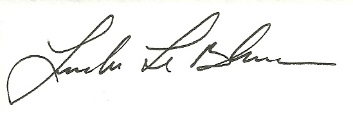 Linda LeBlanc, MAAPrincipal Assessor